KOMISE SOUTĚŽE MALUJEME BEZ HRANIC 2019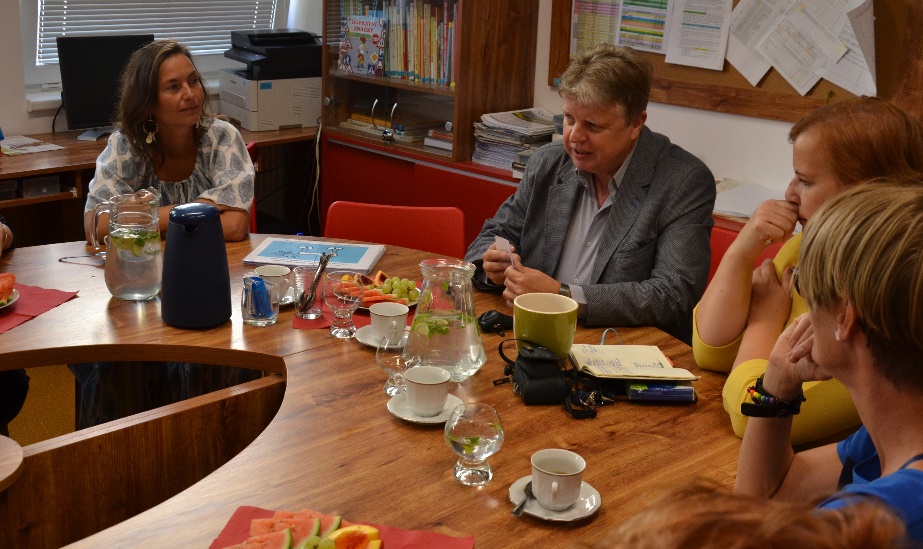 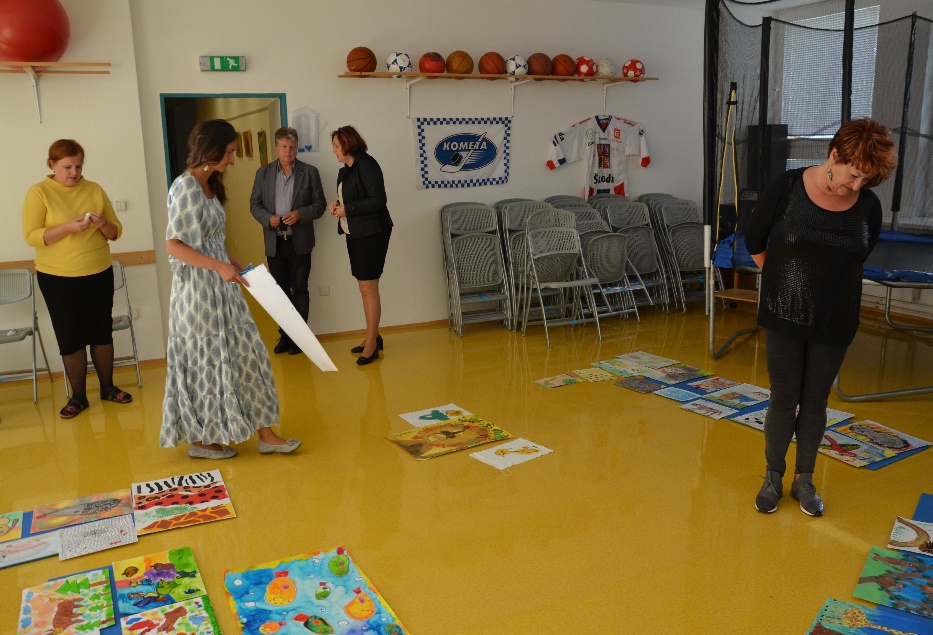 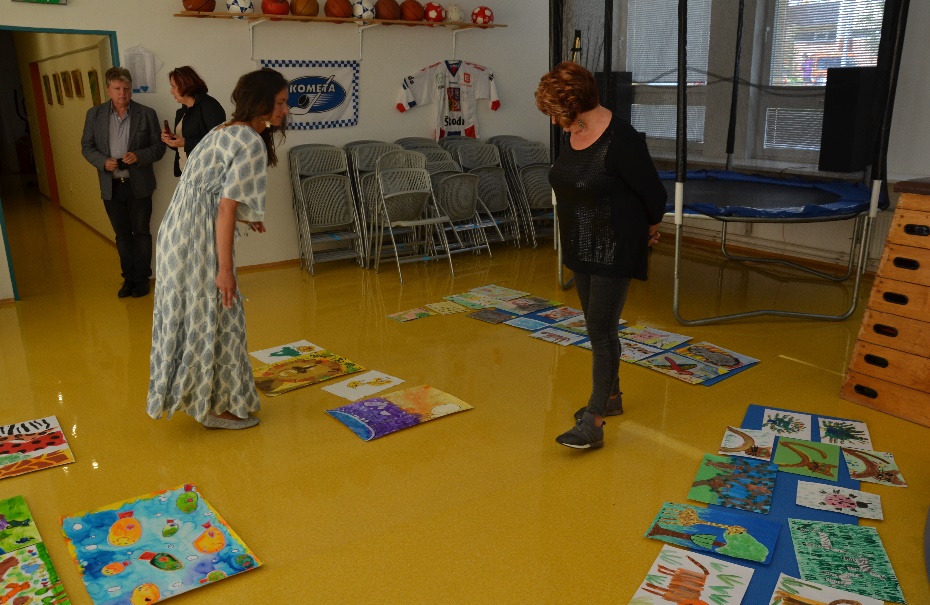 